Государственное бюджетное  общеобразовательное учреждениеСвердловской области, реализующее адаптированные  основные общеобразовательные программы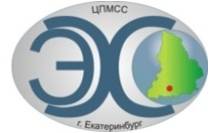 «Центр психолого-медико-социального сопровождения «Эхо»ГБОУ СО «ЦПМСС «Эхо»г.Екатеринбург, ул.Белинского, д.163тел/факс (343)2573768,   e-mailоlimp_centrecho@mail.ru,  сайт центрэхо.рф___________________________________________________________________________________УВАЖАЕМЫЕ  КОЛЛЕГИ!Центр психолого-медико-социального сопровождения «Эхо» 15 и 17 ноября  2016 г.проводит V межрегиональную олимпиаду по слухоречевому развитию «Не буду молчать!» среди обучающихся выпускных классов НОО образовательных организаций, реализующих адаптированные общеобразовательные программы для глухих и слабослышащих обучающихся по теме: «Творчество К.И.Чуковского». Предлагаем для подготовки обучающихся три произведения К.И.Чуковского: «Телефон», «Федорино горе», «Путаница». На второй тур олимпиады приглашаются по 3 участника от каждой образовательной организации из числа победителей 1 тура.  Для слабослышащих обучающихся олимпиада проводится дистанционно (в режиме онлайн) 15 ноября в 8 часов московского времени.      Для глухих обучающихся олимпиада проводится очно 17 ноября в 9 часов московского времени.Внимание!Просим внимательно отнестись к заполнению заявок. Все зарегистрированные участники будут получать дополнительную информацию по указанным в заявках адресам.  На основе заявок  будет сформирована программа олимпиады.Правила оформления представляемых материалов: заявки на участие  должны быть оформлены на отдельном бланке и заверены директором ОО.Каждой ОО предлагается подготовить приветствие  (не более 7 минут), концертный номер.Детям, участникам олимпиады очной формы, будет предложен бесплатный обед. Педагогам, сопровождающим участников олимпиады, будет предложен обед стоимостью 150 руб. Заявку на обед необходимо включить в заявку на участие в олимпиаде.Регистрация участников дистанционной формы олимпиады производится по заявкам.Регистрация участников очной формы олимпиады – 17.11.2016г. с 7.00 часов до 8.30 часов московского времени в здании Центра «Эхо» по адресу: 620089, г.Екатеринбург, Белинского, 163. Заявку на участие в олимпиаде необходимо  подать до 1 ноября 2016 г.Координаты учреждения:адрес: 620089, г.Екатеринбург, Белинского, 163.факс: (343) 257-37-68, e-mail: оlimp_centrecho@mail.ruЗаявки, отправленные после 1ноября, рассматриваться не будут.Проезд общественным транспортом - троллейбус  4, 5, 6, 9, 11, 14, ост. «Щорса»,  - маршрутный мини-автобус 5, 19, 30, 37, 77, ост. «Щорса»- автобус 23, 50, 57,  ост. «Автовокзал» - трамвай 1, 4, 5 ,9, 14, 15, 25, 27,  ост. «Автовокзал»- метро, станции  «Ботаническая» или «Чкаловская».Директор ГБОУ СО «ЦПМСС «Эхо»  А.В. КривихинаДополнительную информацию можно получить по телефонам:89122163657(Серегина Ирина Ивановна)–орг. вопросы по содержанию заданий,8912 6514624 (Родионова Лариса Григорьевна)-орг. вопросы по размещению в общежитииС техническими требованиями к ПК можно познакомиться на сайте ГБОУ СО «ЦПМСС «Эхо» http://центрэхо.рф/Заявка на участие в V межрегиональной олимпиаде по слухоречевому развитию среди выпускных  классов НОО  «Не буду молчать!» М.П.                        Подпись руководителя образовательнойорганизацииPS. Сканированные аудиограммы участников прилагаются в электронном виде№Название населенного пункта(область, край)Полное название образовательного учрежденияКраткое название ОУКонтактные данные(адрес, e-mail, тел.)e-mail ОО:телефон ОО:e-mail ОО:телефон ОО:e-mail ОО:телефон ОО:e-mail ОО:телефон ОО:e-mail ОО:телефон ОО:Форма участия(очно или дистанционно)Участники олимпиады№Фамилия Имя обучающегосяКлассВозрастГруппа глухоты//степень тугоухостиУчастники олимпиады1Участники олимпиады2Участники олимпиады3Наличие аудиограммы  у каждого участника олимпиады (отметить +/-)Количество детей на обед(чел)ФИО сопровождающего (ФИО полностью с указанием должности и контактного телефона)Количество взрослых на обед (чел)ФИО учителя, подготовившего обучающегося к олимпиаде(ФИО полностью с указанием должности) – для благодарственного письмаС правилами и условиями организации и проведения олимпиады ознакомлены и согласны  (отметить +/-)Наличие концертного номера (отметить +/-), название номера, количество детей, участвующих в номерах. ФИО руководителя художественного номера.Дата подачи заявки